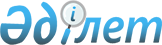 2011 жылғы 21 желтоқсандағы "Талғар ауданының 2012-2014 жылдарға арналған аудандық бюджеті туралы" N 53-316 шешіміне өзгерістер енгізу туралы
					
			Күшін жойған
			
			
		
					Алматы облысы Талғар аудандық мәслихатының 2012 жылғы 06 қыркүйектегі N 8-46 шешімі. Алматы облысының Әділет департаментінде 2012 жылы 19 қыркүйекте N 2110 тіркелді. Қолданылу мерзімінің аяқталуына байланысты шешімнің күші жойылды - Алматы облысы Талғар аудандық мәслихатының 2013 жылғы 13 мамырдағы N 17-89 шешімімен      Ескерту. Қолданылу мерзімінің аяқталуына байланысты шешімнің күші жойылды - Алматы облысы Талғар аудандық мәслихатының 13.05.2013 N 17-89 шешімімен.

      РҚАО ескертпесі.

      Мәтінде авторлық орфография және пунктуация сақталған.

      Қазақстан Республикасының 2008 жылғы 4 желтоқсандағы Бюджет кодексінің 106-бабы 3 және 4-тармақтарына, 109–бабы 5-тармағына, Қазақстан Республикасының 2001 жылғы 23 қаңтардағы "Қазақстан Республикасындағы жергілікті мемлекеттік басқару және өзін-өзі басқару туралы" Заңының 6-бабы 1-тармағының 1) тармақшасына, Қазақстан Республикасының 24 наурыз 1998 жылғы "Нормативтік құқықтық акт" Заңының 21-бабына сәйкес, Талғар аудандық мәслихаты ШЕШІМ ҚАБЫЛДАДЫ:



      1. Талғар аудандық мәслихаттың 2011 жылғы 21 желтоқсандағы "Талғар ауданының 2012-2014 жылдарға арналған аудандық бюджеті туралы" N 53-316 шешіміне (2011 жылғы 28 желтоқсандағы нормативтік құқықтық актілерді мемлекеттік тіркеу Тізілімінде 2-18-136 нөмірімен енгізілген, 2012 жылғы 14 қаңтардағы N 3 (3986) "Талғар" газетінде жарияланған), Талғар аудандық мәслихаттың 2012 жылғы 20 ақпандағы "Талғар ауданының 2012-2014 жылдарға арналған аудандық бюджеті туралы" N 53-316 шешіміне өзгерістер мен толықтырулар енгізу туралы" N 2-13 шешіміне (2012 жылғы 21 ақпандағы нормативтік құқықтық актілерді мемлекеттік тіркеу Тізілімінде 2-18-139 нөмірімен енгізілген, 2012 жылғы 19 наурыздағы N 09 (3992) "Талғар" газетінде жарияланған), Талғар аудандық мәслихаттың 2012 жылғы 13 сәуірдегі "Талғар ауданының 2012-2014 жылдарға арналған аудандық бюджеті туралы" N 53-316 шешіміне өзгерістер енгізу туралы" N 4-23 шешіміне (2012 жылғы 19 сәуірдегі нормативтік құқықтық актілерді мемлекеттік тіркеу Тізілімінде 2-18-144 нөмірімен енгізілген, 2012 жылғы 28 сәуірдегі N 16 (3999) "Талғар" газетінде жарияланған), Талғар аудандық мәслихаттың 2012 жылғы 8 маусымдағы "Талғар ауданының 2012-2014 жылдарға арналған аудандық бюджеті туралы" N 53-316 шешіміне өзгерістер енгізу туралы" N 5-29 шешіміне (2012 жылғы 20 маусымдағы нормативтік құқықтық актілерді мемлекеттік тіркеу Тізілімінде 2-18-148 нөмірімен енгізілген, 2012 жылғы 30 маусымдағы N 25 (4008) "Талғар" газетінде жарияланған) шешіміне келесі өзгерістер енгізілсін:



      1-тармақтағы жолдар бойынша:



      1) "Кірістер" "7917917" саны "8496161" санына ауыстырылсын, соның ішінде:

      "трансферттердің түсімдері" "5864981" саны "6443225" санына ауыстырылсын.



      2) "шығындар" "8392988" саны "8949389" санына ауыстырылсын.



      2. Көрсетілген шешімінің 1-қосымшасы осы шешімнің 1-қосымшасына сәйкес жаңа редакцияда баяндалсын.



      3. Осы шешімнің орындалуын бақылау аудандық мәслихаттың әлеуметтік экономикалық дамыту және бюджет жөніндегі тұрақты комиссиясына жүктелсін.



      4. Осы шешім 2012 жылдың 1 қаңтарынан бастап қолданысқа енгізілсін.      Аудандық мәслихат

      сессиясының төрағасы                       Бегимов О.      Аудандық мәслихат

      хатшысының міндетін атқарушы               Уали А.      КЕЛІСІЛДІ:      "Талғар аудандық экономика

      және бюджеттік жоспарлау

      бөлімі" мемлекеттік

      мекемесінің бастығы                        Сафин Асанғали Ануарұлы

      6 қыркүйек 2012 жыл

Талғар аудандық мәслихатының

2012 жылғы 6 қыркүйектегі "2011 жылғы

21 желтоқсандағы"Талғар ауданының

2012-2014 жылдарға арналған аудандық

бюджеті туралы" N 53-316 шешіміне

өзгерістер мен толықтырулар енгізу

туралы" N 8-46 шешіміне

1-қосымшаТалғар аудандық мәслихатының

2011 жылғы 21 желтоқсандағы"Талғар

ауданының 2012-2014 жылдарға

арналған аудандық бюджеті туралы"

N 53-316 шешіміне бекітілген

1-қосымша
					© 2012. Қазақстан Республикасы Әділет министрлігінің «Қазақстан Республикасының Заңнама және құқықтық ақпарат институты» ШЖҚ РМК
				СанатыСанатыСанатыСанатыСанатыСомасы

/мың

теңге/Ішкі функцияІшкі функцияІшкі функцияІшкі функцияСомасы

/мың

теңге/СыныбыСыныбыСыныбыСомасы

/мың

теңге/АталуыАталуыСомасы

/мың

теңге/1. Кiрiстер84961611Салықтық түсімдер131246504Меншiкке салынатын салықтар10435091Мүлiкке салынатын салықтар6015153Жер салығы749494Көлiк құралдарына салынатын салық3619275Бiрыңғай жер салығы511801Бiрыңғай жер салығы511805Тауарларға,жұмыстарға және қызметтерге

салынатын ішкі салықтар2372382Акциздер1863003Табиғи және басқа ресурстарды пайдаланғаны үшін

түсетін түсімдер74504Кәсiпкерлiк және кәсiби қызметтi жүргiзгені

үшiн алынатын алымдар389875Ойын бизнесіне салық450108Заңдық мәнді іс-әрекеттерді жасағаны және

(немесе) оған уәкілеттігі бар мемлекеттік

органдар немесе лауазымды адамдар құжаттар

бергені үшін алынатын міндетті төлемдер317181Мемлекеттiк баж317182Салықтық емес түсiмдер17033501Мемлекет меншіктен түсетін кірістер73535Мемлекет меншігіндегі мүлікті жалға беруден

түсетін кірістер 735304Мемлекеттік бюджеттен қаржыландырылатын,

сондай-ақ Қазақстан Республикасының Ұлттық

Банкінің бюджетінен (шығыстар сметасынан)

ұсталатын және қаржыландырылатын мемлекеттік

мекемелер салатын айыппұлдар, өсімпұлдар,

санкциялар, өндіріп алулар1561661Мұнай секторы ұйымдарынан түсетін түсімдерді

қоспағанда, мемлекеттік бюджеттен

қаржыландырылатын, сондай-ақ Қазақстан

Республикасы Ұлттық Банкінің бюджетінен

(шығыстар сметасынан) ұсталатын және

қаржыландырылатын мемлекеттік мекемелер салатын

айыппұлдар, өсімпұлдар, санкциялар, өндіріп

алулар15616605Жергiлiктi бюджеттен қаржыландырылатын

мемлекеттiк мекемелер салатын әкімшілік

айыппұлдар, өсімпұлдар, санкциялар, өндіріп

алулар15616606Басқа да салықтық емес түсімдер 68161Басқа да салықтық емес түсімдер 681609Жергілікті бюджетке түсетін салықтық емес

басқа да түсімдер68163Негізгі капиталды сатудан түсетін түсімдер57013603Жерді және материалдық емес активтерді сату5701361Жерді сату5701364Трансферттердің түсімдері644322502Мемлекеттік басқарудың жоғары тұрған

органдарынан түсетін трансферттер64432252Облыстық бюджеттен түсетін трансферттер6443225СанатыСанатыСанатыСанатыСанатыСомасы

мың

теңгеІшкі функцияІшкі функцияІшкі функцияІшкі функцияСомасы

мың

теңгеСыныбыСыныбыСыныбыСомасы

мың

теңгеІшкі сыныбыІшкі сыныбыСомасы

мың

теңгеАтауыСомасы

мың

теңге5Бюджеттік кредиттерді өтеу218901Бюджеттік кредиттерді өтеу21891Мемлекеттік бюджеттен берілген бюджеттік

кредиттерді өтеу218913Жеке тұлғаларға жергілікті бюджеттен берілген

бюджеттік кредиттерді өтеу21897Қарыздар түсімі3155101Мемлекеттік ішкі қарыздар315512Қарыз алу келісім шарттары3155103Ауданның (облыстық маңызы бар қаланың)

жергілікті атқарушы органы алатын қарыздар315518Бюджет қаражаттарының қолданылатын қалдықтары44727801Бюджет қаражатының қалдықтары4472781Бюджет қаражатының бос қалдықтары44727801Бюджет қаражатының бос қалдықтары447278Функционалдық топФункционалдық топФункционалдық топФункционалдық топФункционалдық топСомасы

/мың

теңгемен/Кіші функцияКіші функцияКіші функцияКіші функцияСомасы

/мың

теңгемен/Бюджеттік бағдарламалардың әкімшісіБюджеттік бағдарламалардың әкімшісіБюджеттік бағдарламалардың әкімшісіСомасы

/мың

теңгемен/БағдарламаБағдарламаСомасы

/мың

теңгемен/АтауыАтауыСомасы

/мың

теңгемен/2.Шығындар894938901Жалпы сипаттағы мемлекеттiк қызметтер 2899421Мемлекеттiк басқарудың жалпы функцияларын

орындайтын өкiлдiк, атқарушы және басқа

органдар263304112Аудан (облыстық маңызы бар қала) мәслихатының

аппараты19673001Аудан (облыстық маңызы бар қала) мәслихатының

қызметін қамтамасыз ету жөніндегі қызметтер13976003Мемлекеттік органның күрделі шығыстары5697122Аудан (облыстық маңызы бар қала) әкімінің

аппараты70718001Аудан (облыстық маңызы бар қала) әкімінің

қызметін қамтамасыз ету жөніндегі қызметтер70268003Мемлекеттік органның күрделі шығыстары450123Қаладағы аудан, аудандық маңызы бар қала,

кент, ауыл (село), ауылдық (селолық) округ

әкімінің аппараты172913001Қаладағы аудан, аудандық маңызы бар қаланың,

кент, ауыл (село), ауылдық (селолық) округ

әкімінің қызметін қамтамасыз ету жөніндегі

қызметтер149313022Мемлекеттік органның күрделі шығыстары236002Қаржылық қызмет13633452Ауданның (облыстық маңызы бар қаланың) қаржы

бөлімі13633001Ауданның (облыстық маңызы бар қаланың)

бюджетін орындау және ауданның (облыстық

маңызы бар қаланың) коммуналдық меншігін

басқару саласындағы мемлекеттік саясатты іске

асыру жөніндегі қызметтер11734011Коммуналдық меншікке түскен мүлікті есепке

алу, сақтау, бағалау және сату501003Салық салу мақсатында мүлікті бағалауды

жүргізу948018Мемлекеттік органның күрделі шығыстары4505Жоспарлау және статистикалық қызмет13005453Ауданның (облыстық маңызы бар қаланың)

экономика және бюджеттік жоспарлау бөлімі13005001Экономикалық саясатты, мемлекеттік жоспарлау

жүйесін қалыптастыру мен дамыту және ауданды

(облыстық маңызы бар қаланы) басқару

саласындағы мемлекеттік саясатты іске асыру

жөніндегі қызметтер12555004Мемлекеттік органның күрделі шығыстары45002Қорғаныс111361Әскери мұқтаждықтар3974122Аудан (облыстық маңызы бар қала) әкімінің

аппараты3974005Жалпыға бірдей әскери міндетті атқару

шеңберіндегі іс-шаралар39742Төтенше жағдайлар жөнiндегi жұмыстарды

ұйымдастыру7162122Аудан (облыстық маңызы бар қала) әкімінің

аппараты7162006Аудан (облыстық маңызы бар қала) ауқымындағы

төтенше жағдайлардың алдын алу және жою716203Қоғамдық тәртіп, қауіпсіздік, құқықтық, сот,

қылмыстық-атқару қызметі46801Құқық қорғау қызметi4680458Ауданның (облыстық маңызы бар қаланың) тұрғын

үй-коммуналдық шаруашылығы, жолаушылар көлігі

және автомобиль жолдары бөлімі4680021Елдi мекендерде жол қозғалысы қауiпсiздiгін

қамтамасыз ету468004Бiлiм беру54997191Мектепке дейiнгi тәрбиелеу және оқыту273575464Ауданның (облыстық маңызы бар қаланың) білім

бөлімі273575009Мектепке дейінгі тәрбиелеу мен оқытуды

қамтамасыз ету272282021Республикалық бюджеттен берілетін нысаналы

трансферттер есебінен мектепке дейінгі

ұйымдардың тәрбиешілеріне біліктілік санаты

үшін қосымша ақының мөлшерін ұлғайту12932Бастауыш, негізгі орта және жалпы орта білім

беру4516232123Қаладағы аудан, аудандық маңызы бар қала,

кент, ауыл (село), ауылдық (селолық) округ

әкімінің аппараты7061123005Ауылдық (селолық) жерлерде балаларды мектепке

дейін тегін алып баруды және кері алып келуді

ұйымдастыру7061464Ауданның (облыстық маңызы бар қаланың) білім

бөлімі4509171003Жалпы білім беру4075128006Балалар мен жеткіншектерге қосымша білім

беру58449063Республикалық бюджеттен берілетін нысаналы

трансферттер есебінен "Назарбаев зияткерлік

мектептері" ДБҰ-ның оқу бағдарламалары

бойынша біліктілікті арттырудан өткен

мұғалімдерге еңбекақыны арттыру3422064Республикалық бюджеттен берілетін

трансферттер есебінен мектеп мұғалімдеріне

біліктілік санаты үшін қосымша ақының

мөлшерін ұлғайту108188067Ведомстволық бағыныстағы мемлекеттік

мекемелерінің және ұйымдардың күрделі

шығыстары2639844Техникалық және кәсіптік, орта білімнен

кейінгі білім беру29390464Ауданның (облыстық маңызы бар қаланың) білім

бөлімі29390471018Кәсіптік оқытуды ұйымдастыру293909Бiлiм беру саласындағы өзге де қызметтер680522464Ауданның (облыстық маңызы бар қаланың) білім

бөлімі113887464001Жергілікті деңгейде білім беру саласындағы

мемлекеттік саясатты іске асыру жөніндегі

қызметтер21573004Ауданның (облыстық маңызы бар қаланың)

мемлекеттік білім беру мекемелерінде білім

беру жүйесін ақпараттандыру9325005Ауданның (облыстық маңызы бар қаланың)

мемлекеттік білім беру мекемелері үшін

оқулықтар мен оқу-әдiстемелiк кешендерді

сатып алу және жеткізу50212012Мемлекеттік органның күрделі шығыстары700015Республикалық бюджеттен берілетін

трансферттер есебінен жетім баланы (жетім

балаларды) және ата-аналарының қамқорынсыз

қалған баланы (балаларды) күтіп-ұстауға

асыраушыларына ай сайынғы ақшалай қаражат

төлемдері28301020Республикалық бюджеттен берілетін

трансферттер есебінен үйде оқытылатын мүгедек

балаларды жабдықпен, бағдарламалық қамтыммен

қамтамасыз ету3776467Ауданның (облыстық маңызы бар қаланың)

құрылыс бөлімі566635037Білім беру объектілерін салу және

реконструкциялау56663505Денсаулық сақтау1000002Халықтың денсаулығын қорғау100000464Ауданның (облыстық маңызы бар қаланың) білім

бөлімі100000014Қазақстан Республикасы Денсаулық сақтау

саласын дамытудың 2011-2015 жылдарға арналған

"Саламатты Қазақстан" мемлекеттік

бағдарламасы шеңберінде іс-шаралар өткізу"10000006Әлеуметтiк көмек және әлеуметтiк қамтамасыз

ету2245032Әлеуметтiк көмек197165451Ауданның (облыстық маңызы бар қаланың)

жұмыспен қамту және әлеуметтік бағдарламалар

бөлімі197165002Еңбекпен қамту бағдарламасы45850004Ауылдық жерлерде тұратын денсаулық сақтау,

білім беру, әлеуметтік қамтамасыз ету,

мәдениет және спорт мамандарына отын сатып

алуға Қазақстан Республикасының заңнамасына

сәйкес әлеуметтік көмек көрсету18567005Мемлекеттік атаулы әлеуметтік көмек 6709006Тұрғын үй көмегі13990007Жергілікті өкілетті органдардың шешімі

бойынша мұқтаж азаматтардың жекелеген

топтарына әлеуметтік көмек18289010Үйден тәрбиеленіп оқытылатын мүгедек

балаларды материалдық қамтамасыз ету4362014Мұқтаж азаматтарға үйде әлеуметтiк көмек

көрсету2346701618 жасқа дейінгі балаларға мемлекеттік

жәрдемақылар25977017Мүгедектерді оңалту жеке бағдарламасына

сәйкес, мұқтаж мүгедектерді міндетті

гигиеналық құралдармен және ымдау тілі

мамандарының қызмет көрсетуін, жеке

көмекшілермен қамтамасыз ету21036023Жұмыспен қамту орталықтарының қызметін

қамтамасыз ету189189Әлеуметтiк көмек және әлеуметтiк қамтамасыз

ету салаларындағы өзге де қызметтер27338451Ауданның (облыстық маңызы бар қаланың)

жұмыспен қамту және әлеуметтік бағдарламалар

бөлімі27338001Жергілікті деңгейде жұмыспен қамтуды

қамтамасыз ету және халық үшін әлеуметтік

бағдарламаларды іске асыру саласындағы

мемлекеттік саясатты іске асыру жөніндегі

қызметтер24666011Жәрдемақыларды және басқа да әлеуметтік

төлемдерді есептеу, төлеу мен жеткізу бойынша

қызметтерге ақы төлеу1544021Мемлекеттік органның күрделі шығыстары 112807Тұрғын үй-коммуналдық шаруашылық18914071Тұрғын үй шаруашылығы656813458Ауданның (облыстық маңызы бар қаланың) тұрғын

үй-коммуналдық шаруашылығы, жолаушылар көлігі

және автомобиль жолдары бөлімі129456002Мемлекеттiк қажеттiлiктер үшiн жер

учаскелерiн алып қою, соның iшiнде сатып алу

жолымен алып қою және осыған байланысты

жылжымайтын мүлiктi иелiктен шығару10249004Азаматтардың жекелеген санаттарын тұрғын

үймен қамтамасыз ету5000Жергілікті бюджет қаражаты есебінен5000041Жұмыспен қамту-2020 бағдарламасы бойынша

ауылдық елді мекендерді дамыту шеңберінде

объектілерді жөндеу және абаттандыру114207463Ауданның (облыстық маңызы бар қаланың) жер

қатынастары бөлімі500000016Республикалық бюджеттен берілетін

трансферттер есебiнен мемлекеттік мұқтаж үшін

жер участкелерін алу500000467Ауданның (облыстық маңызы бар қаланың)

құрылыс бөлімі21200003Мемлекеттік коммуналдық тұрғын үй қорының

тұрғын үйін жобалау, салу және (немесе) сатып

алу14500004Инженерлік коммуникациялық инфрақұрылымды

жобалау, дамыту, жайластыру және (немесе)

сатып алу6700479Тұрғын үй инспекциясы бөлімі 6157001Жергілікті деңгейде тұрғын үй қоры

саласындағы мемлекеттік саясатты іске асыру

жөніндегі қызметтер5407005Мемлекеттік органның күрделі шығыстары 7502Коммуналдық шаруашылық1142693458Ауданның (облыстық маңызы бар қаланың) тұрғын

үй-коммуналдық шаруашылығы, жолаушылар көлігі

және автомобиль жолдары бөлімі1142693012Сумен жабдықтау және су бұру жүйесінің жұмыс

істеуі25496028Коммуналдық шаруашылықты дамыту695356029Сумен жабдықтау жүйесін дамыту4218413Елді-мекендерді абаттандыру91901458Ауданның (облыстық маңызы бар қаланың) тұрғын

үй-коммуналдық шаруашылығы, жолаушылар көлігі

және автомобиль жолдары бөлімі91901015Елдi мекендердің көшелерiн жарықтандыру55249016Елдi мекендердiң санитариясын қамтамасыз ету11600017Жерлеу орындарын күтiп-ұстау және туысы

жоқтарды жерлеу2252018Елдi мекендердi абаттандыру және көгалдандыру2280008Мәдениет, спорт, туризм және ақпараттық

кеңістiк4275391Мәдениет саласындағы қызмет175765455Ауданның (облыстық маңызы бар қаланың)

мәдениет және тілдерді дамыту бөлімі175765003Мәдени-демалыс жұмысын қолдау27628032Ведомстволық бағыныстағы мемлекеттік

мекемелерінің және ұйымдардың күрделі

шығыстары1481372Спорт210853465Ауданның (облыстық маңызы бар қаланың) дене

шынықтыру және спорт бөлімі162653005Ұлттық және бұқаралық спорт түрлерін дамыту1900006Аудандық (облыстық маңызы бар қалалық)

деңгейде спорттық жарыстар өткiзу253007Әртүрлi спорт түрлерi бойынша ауданның

(облыстық маңызы бар қаланың) құрама

командаларының мүшелерiн дайындау және

олардың облыстық спорт жарыстарына қатысуы160500467Ауданның (облыстық маңызы бар қаланың)

құрылыс бөлімі48200008Спорт объектілерін дамыту482003Ақпараттық кеңiстiк25178455Ауданның (облыстық маңызы бар қаланың)

мәдениет және тілдерді дамыту бөлімі23345006Аудандық (қалалық) кiтапханалардың жұмыс

iстеуi20131007Мемлекеттік тілді және Қазақстан халықтарының

басқа да тілдерін дамыту3214456Ауданның (облыстық маңызы бар қаланың) ішкі

саясат бөлімі1833002Газеттер мен журналдар арқылы мемлекеттік

ақпараттық саясат жүргізу жөніндегі қызметтер18339Мәдениет, спорт, туризм және ақпараттық

кеңiстiктi ұйымдастыру жөнiндегi өзге де

қызметтер15743455Ауданның (облыстық маңызы бар қаланың)

мәдениет және тілдерді дамыту бөлімі5470001Жергілікті деңгейде тілдерді және мәдениетті

дамыту саласындағы мемлекеттік саясатты іске

асыру жөніндегі қызметтер4770010Мемлекеттік органның күрделі шығыстары700456Ауданның (облыстық маңызы бар қаланың) ішкі

саясат бөлімі7648001Жергілікті деңгейде ақпарат, мемлекеттілікті

нығайту және азаматтардың әлеуметтік

сенімділігін қалыптастыру саласында

мемлекеттік саясатты іске асыру жөніндегі

қызметтер6282003Жастар саясаты саласында іс-шараларды іске

асыру916006Мемлекеттік органның күрделі шығыстары450465Ауданның (облыстық маңызы бар қаланың) Дене

шынықтыру және спорт бөлімі2625465001Жергілікті деңгейде дене шынықтыру және спорт

саласындағы мемлекеттік саясатты іске асыру

жөніндегі қызметтер2175004Мемлекеттік органның күрделі шығыстары45010Ауыл, су, орман, балық шаруашылығы, ерекше

қорғалатын табиғи аумақтар, қоршаған ортаны

және жануарлар дүниесін қорғау, жер

қатынастары1048431Ауыл шаруашылығы33561453Ауданның (облыстық маңызы бар қаланың)

экономика және бюджеттік жоспарлау бөлімі8039099Мамандардың әлеуметтік көмек көрсетуі

жөніндегі шараларды іске асыру8039462Ауданның (облыстық маңызы бар қаланың) ауыл

шаруашылығы бөлімі11627001Жергілікті деңгейде ауыл шаруашылығы

саласындағы мемлекеттік саясатты іске асыру

жөніндегі қызметтер10927006Мемлекеттік органның күрделі шығыстары700473Ауданның (облыстық маңызы бар қаланың)

ветеринария бөлімі13895001Жергілікті деңгейде ветеринария саласындағы

мемлекеттік саясатты іске асыру жөніндегі

қызметтер6825003Мемлекеттік органның күрделі шығыстары 2072005Мал көмінділерінің (биотермиялық

шұңқырлардың) жұмыс істеуін қамтамасыз ету600473007Қаңғыбас иттер мен мысықтарды аулауды және

жоюды ұйымдастыру800008Алып қойылатын және жойылатын ауру

жануарлардың, жануарлардан алынатын өнімдер

мен шикізаттың құнын иелеріне өтеу2000009Жануарлардың энзоотиялық аурулары бойынша

ветеринариялық іс-шараларды жүргізу15986Жер қатынастары8997463Ауданның (облыстық маңызы бар қаланың) жер

қатынастары бөлімі8997001Аудан (облыстық маңызы бар қала) аумағында

жер қатынастарын реттеу саласындағы

мемлекеттік саясатты іске асыру жөніндегі

қызметтер8547007Мемлекеттік органның күрделі шығыстары 4509Ауыл, су, орман, балық шаруашылығы және

қоршаған ортаны қорғау мен жер қатынастары

саласындағы өзге де қызметтер62285473Ауданның (облыстық маңызы бар қаланың)

ветеринария бөлімі62285011Эпизоотияға қарсы іс-шаралар жүргізу6228511Өнеркәсіп, сәулет, қала құрылысы және құрылыс

қызметі556992Сәулет, қала құрылысы және құрылыс қызметі55699467Ауданның (облыстық маңызы бар қаланың)

құрылыс бөлімі6476001Жергілікті деңгейде құрылыс саласындағы

мемлекеттік саясатты іске асыру жөніндегі

қызметтер6026017Мемлекеттік органның күрделі шығыстары450468Ауданның (облыстық маңызы бар қаланың) сәулет

және қала құрылысы бөлімі49223001Жергілікті деңгейде сәулет және қала құрылысы

саласындағы мемлекеттік саясатты іске асыру

жөніндегі қызметтер5973003Ауданның қала құрылысы даму аумағын және елді

мекендердің бас жоспарлары схемаларын әзірлеу42800004Мемлекеттік органның күрделі шығыстары45012Көлiк және коммуникация2273321Автомобиль көлiгi227332458Ауданның (облыстық маңызы бар қаланың) тұрғын

үй-коммуналдық шаруашылығы, жолаушылар көлігі

және автомобиль жолдары бөлімі227332023Автомобиль жолдарының жұмыс істеуін

қамтамасыз ету22733213Өзгелер518883Кәсiпкерлiк қызметтi қолдау және

бәсекелестікті қорғау5881469Ауданның (облыстық маңызы бар қаланың)

кәсіпкерлік бөлімі5881001Жергілікті деңгейде кәсіпкерлік пен

өнеркәсіпті дамыту саласындағы мемлекеттік

саясатты іске асыру жөніндегі қызметтер5431004Мемлекеттік органның күрделі шығыстары4509Өзгелер46007452Ауданның (облыстық маңызы бар қаланың) қаржы

бөлімі9317012Ауданның (облыстық маңызы бар қаланың)

жергілікті атқарушы органының резерві9317012Ауданның (облыстық маңызы бар қаланың)

аумағындағы табиғи және техногендік сипаттағы

төтенше жағдайларды жоюға арналған ауданның

(облыстық маңызы бар қаланың) жергілікті

атқарушы органының төтенше резерві9317453Ауданның (облыстық маңызы бар қаланың)

экономика және бюджеттік жоспарлау бөлімі4000003Жергілікті бюджеттік инвестициялық жобалардың

және концессиялық жобалардың

техникалық-экономикалық негіздемелерін

әзірлеу және оған сараптама жүргізу4000458Ауданның (облыстық маңызы бар қаланың) тұрғын

үй-коммуналдық шаруашылығы, жолаушылар көлігі

және автомобиль жолдары бөлімі32690001Жергілікті деңгейде тұрғын үй-коммуналдық

шаруашылығы, жолаушылар көлігі және

автомобиль жолдары саласындағы мемлекеттік

саясатты іске асыру жөніндегі қызметтер9460013Мемлекеттік органдардың күрделі шығыстары630040Республикалық бюджеттен нысаналы трансферттер

ретінде "Өңірлерді дамыту" бағдарламасы

шеңберінде өңірлердің экономикалық дамуына

жәрдемдесу жөніндегі шараларды іске асыруда

ауылдық (селолық) округтарды жайластыру

мәселелерін шешу үшін іс-шараларды іске асыру2260015Трансферттер291501Трансферттер29150452Ауданның (облыстық маңызы бар қаланың) қаржы

бөлімі29150452006Пайдаланылмаған (толық пайдаланылмаған)

нысаналы трансферттерді қайтару29150ІІІ. Таза бюджеттік кредит беру29362Бюджеттік кредиттер3155110Ауыл, су, орман, балық шаруашылығы, ерекше

қорғалатын табиғи аумақтар, қоршаған ортаны

және жануарлар дүниесін қорғау, жер

қатынастары31551101Ауыл шаруашылығы3155110453Ауданның (облыстық маңызы бар қаланың)

экономика және бюджеттік жоспарлау бөлімі3155110453006Мамандарды әлеуметтік қолдау шараларын іске

асыру үшін бюджеттік кредиттер315515Бюджеттік кредиттерді өтеу218901Бюджеттік кредиттерді өтеу21891Мемлекеттік бюджеттен берілген бюджеттік

кредиттерді өтеу2189013Жеке тұлғаларға жергілікті бюджеттен

берілген бюджеттік кредиттерді өтеу218914Борышқа қызмет көрсету11Борышқа қызмет көрсету1452Ауданның (облыстық маңызы бар қаланың) қаржы

бөлімі1013Жергілікті атқарушы органдардың облыстық

бюджеттен қарыздар бойынша сыйақылар мен

өзге де төлемдерді төлеу бойынша борышына

қызмет көрсету116Қарыздарды өтеу277891Қарыздарды өтеу27789452Ауданның (облыстық маңызы бар қаланың) қаржы

бөлімі27789008Жергілікті атқарушы органның жоғары тұрған

бюджет алдындағы борышын өтеу27189009Жергiлiктi атқарушы органдардың борышын өтеу021Жергілікті бюджеттен берілген

пайдаланылмаған бюджеттік кредиттерді

қайтару600